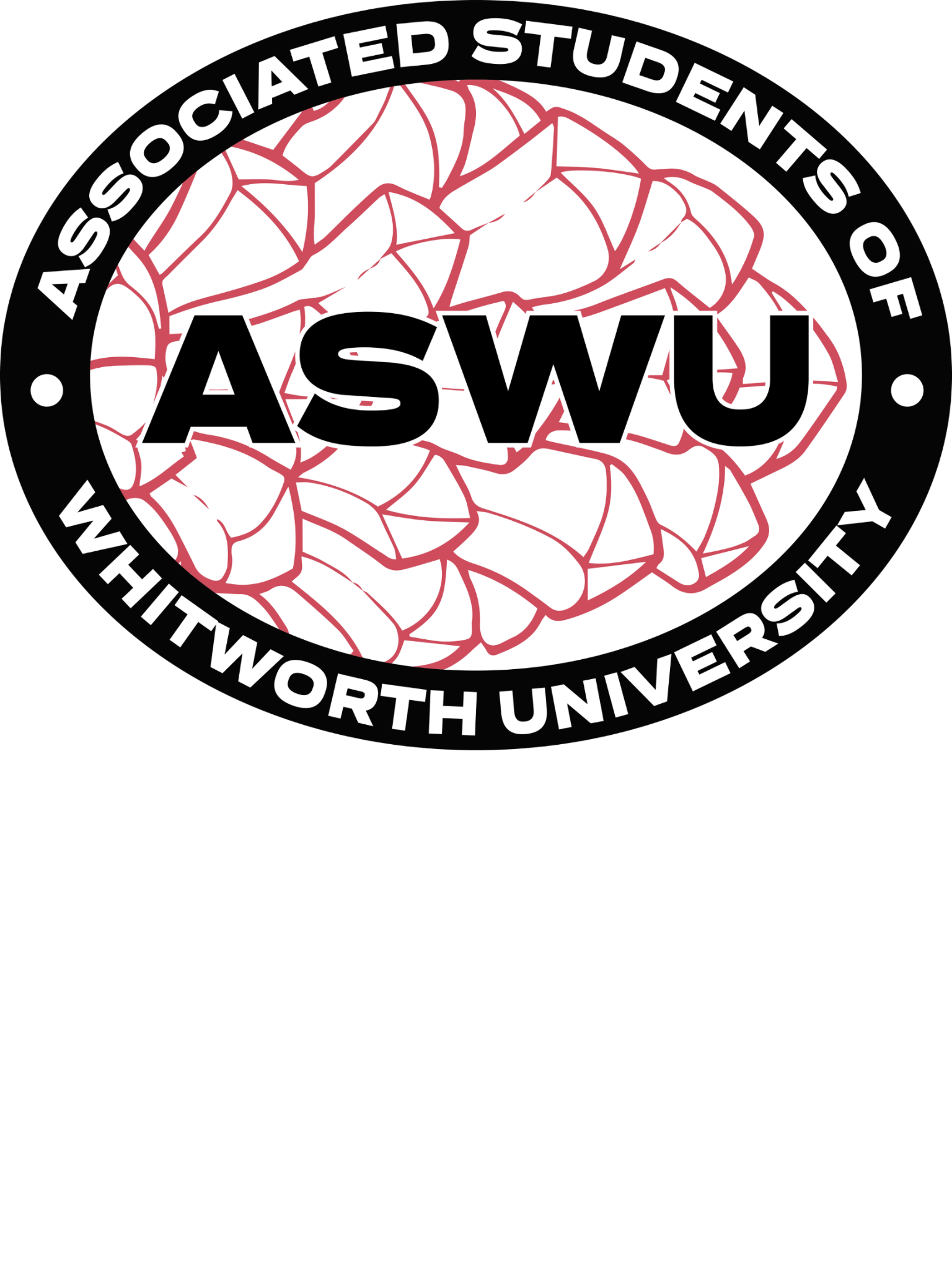 Guided by integrity and respect, we, the Associated Students of Whitworth University, strive to inspire and support the diverse student body to live holistically, embrace resilience, and cultivate an inclusive community. Through open hearts and minds, we aim to lead authentically and advocate on behalf of student voices. Underpinned by empathy, our goal is to foster a dynamic culture wherein honesty thrives, equity is nurtured, and civil discourse prospers, creating a sense of belonging and well-being.______________________________________________________________________________________________________________2023-24 ASWU Meeting Minutes February 28th, 2024Executive Members:Georgia Goff | President                                                                                            	PRESENTGrace Johnson | Vice President                                                                              	PRESENTMichael Stavridis | Financial Director                                                                         	PRESENT Jamie Gassman | Communications Director                                                                  PRESENTCoordinators:Kenzie Quinn | Campus Activities Coordinator                                                          	PRSENTGwen Brantner | Club Coordinator                                                                             	PRESENT       Reeshika Sharma  | Cultural Events Coordinator                                                           PRESENTSamie Schaffer | Senior Class Coordinator                                                 	               	PRESENTAngel Ainembabazi | Spiritual Life Coordinator                                                           ABSENTTalea Blasko | Sustainability Coordinator                                                              	PRESENTGrace Uppendahl | Traditional Events Coordinator                                                       PRESENTSenators:Jennedy Cruz Hernandez  | Arend Senator                                                                    PRESENT                                                               	Eleanor Bonikowsky | Ballard Senator                                                                          PRESENTOlivia Yalovskiy| Baldwin Jenkins Senator                                                                  PRESENTJoie Kane | Boppell Senator                                                                                	PRESENTAustin Wolfe | Duvall Senator                                                                                  	PRESENT Niraj Pandey | International Student Senator                                                               	PRESENTMatthew White | McMillan Senator                                                                         	PRESENTBobbi Jo Crittenden | Off-Campus Senator                                                                   PRESENT| Oliver Senator                                                                               	Eli Harris | StewVille Senator                                                                                     	PRESENTRepresentative:Aubrey Lathrom  | Incoming Student Representative                                                   PRESENT                                                               Isabella Martinez| Incoming Student Representative                                                    PRESENTZeke Taton | Neighborhoods Senator Representative                                                   PRESENTAbi Prather | Off Campus Representative                                                              	ABSENT – Proxy JamieDavis Campbell | Off Campus Representative                                                              PRESENTHui Yi Soh | Off Campus Representative                                                              	PRESENTRylee Baratone | Off Campus Representative                                                               PRESENT______________________________________________________________________________________________________________Meeting brought to order at 5:03pm___________________________________________________________________________________________________________Mission statement read by Kenzie_____________________________________________________________________________________________________________Approval of Minutes 2.21.2024Motioned to approve minutes by Bobbi JoSeconded by Jennedy EliFavor: 15 | Oppose: 0  | Abstain: 0______________________________________________________________________________________________________________What’s Up WhitworthKenzie: Hi guys. I'm not going to be here the whole meeting. So I have to do it now. Y'all know what time it is. Once again, it is that time of the year for theater, where we are putting on our main stage which will open next Friday, which is so exciting. it's called Rabbit Hole. As I kind of said last week, it's pretty it's a sad show, but it's really good and we've been working really hard on it. So I would love if you guys all came to support the actors and me, I'm staging managing I'm not actually acting. But yeah, it's gonna be a good time and I would still love to see all of your facesGeorgia: Any other what’s up Whitworth points?______________________________________________________________________________________________________________Student HighlightGrace J: Our Student highlight today is Andrew who's here. Yes, we are highlighting him for continuing on the Oliver sweatshirt. And really he has just taken it upon himself along with some other Oliver residents to continue their sweatshirts design and continue to make something great for Oliver and stuff. Awesome. Well, thank you, Andrew, we appreciate you.______________________________________________________________________________________________________________Club UpdatesGwen: Ok our first club update is Camp KesemCamp KesemBailey: Okay, I am the Operations Coordinator for Camp Kesem which is in camp that is helps support kids through and beyond their families, parents cancer. It is a year long, completely free organization that aims to as I said, support those kids. There is a week long summer, overnight summer camp this summer This summer It is in July, mid to late July and post falls at Camp twin low Post Falls. We have a couple of events this semester. Coming up next week is the chipotle fundraiser. There's more on the Kesem underscore Whitworth Instagram page. There's also the month of March we're doing a Krispy Kreme thing where you donate twelve dollars and then DM that submission. submission to the Whitworth at Kesem Instagram page, you can get a coupon for 12 Donuts, which is a lot better because 12 Donuts is actually $15. So you're saving money. I'm following that we have friends and family day, which is essentially a day where the campers and there families get to come back and see all the counselors and whatnot. Just do some fun games and activities to build that community. And then finally we make the magic and the beginning of May dates to come that is an auction for fundraising for that camp. That’s National as well. If you have any questions about volunteering, which we would greatly appreciate if you could email volunteer.whitworth@kesem.org That was great. Thank you.Georgia: Any questions? If someone were to volunteer, what does that expectation look like?Bailey: So im not the volunteer coordinator. So I don't have that information for you. But like I said, if you want to volunteer with them, it is primarily you like get a camp name. So like my name, my camp name was prongs. You might get a camp name and you probably just need to show up at those events. You are not required to be a camp counselor, that is a separate application.Georgia: And just out of curiosity, how many members do you have?Bailey: There are I think ten of us. It’s not just Whitworth students. There’s Whitworth, Eastern students, there’s one military memberGeorgia: Yeah, and those are all included in the ten or are those separate?Bailey: Those are all included in the tenAstronomy ClubMaddy: Hello everybody I'm the president of Astronomy my club update is not gonna be that interesting. As the Astronomy club we did hold one session in the beginning of the semester as an info session for prospective members to come see what we wanted to do that had very little turnout, we only have like three lovely people. One new member which was fine too because however, we kind of ran into some difficulties after that it was hard to get club members together to form events because we also we strongly rely on a lot on whether you are planning events for work for you know, observing stars, and the weather has been quite bad this year for that. Additionally, I don't have the telescope yet. So that's kind of makes it hard to observe. But I do plan through the rest of the semester to try and get in touch with Gonzaga to see if they have an Astronomy club there and to try to make something happen as the weather gets better I'm hoping that we can start getting outside and observing the stars have students at eventsGeorgia: Any questions for them?Jennedy: Where are your meetings held?Maddy: So traditionally, when I wasn’t president they were held outside. It just kinda depends on the weather. For stargazing events they would be outside Rob. We’ve been thinking about doing more education based things like astronomy classes or something along those lines, but the most exciting part is obviously meeting outside, but its kinda hard to do stuff like thatGeorgia; I was just gonna say if you need help contacting Gonzaga, I do have contact information for their student body president. So I can help if you would like to, I can maybe reach out to them, shoot me an email or whatever and we can talk about it. Jennedy: How long are your meetings when you go stargazingMaddy: Well, we haven't really had one yet but like last like last year, It depends on kind of the quality of the weather, the stargazing events and that changes like I remember you can usually be there for up to an hour up to two hours but a lot of times sometimes it gets cloudy spontaneously like what you're supposed to do there so we usually go till then ___________________________________________________________________________________________________________Communications Director UpdatesJamie: Ok real quick. I'm going to quick add one more thing. general reminder. Please speak loudly so I can get a good get a clear voice here you guys Just voices clearly. And then we are getting ready to order some new ASWU swag. So if you would like to update your size, please let me know. I haven't gotten your size yet. Definitely let me know. That's it for that. And then I am going to be making a general flyer with all of the march events. So please send me if you haven't already any events, any big res hall things not just normal  prime times if something big is happening. You know, Gwen  I already talked to you but like big club events, just kind of what's going on campus. So please send me all of those. Yeah, that's it for me.Financial Director UpdatesMichael: Okay, hi, Team short update, so these are the updated account total capital $9,365 and unallocated$5,664. Finance Committee met on Tuesday. So yesterday, and we approved $400 out of capital for Macs new milk mixer and sorry cookie mixer, sorry milk and cookies mixer. And then we also approved $400, for jubilation to run Stage Two for the spring showcase. So that was what we have. ____________________________________________________________________________________________________________Vice President UpdatesGrace J: Okay. My hair looks like this because it was crazy hair day. Okay, so first up, I need to talk about student Election Committee. It is getting to be about that time where I need members to serve on the student election committee. If you're not on a committee, or if you just want to hang out with the student election committee, I need four ASWU members, if you could please raise your hand if you'd like to be on SEC. And let me just give you a brief rundown. This is too once people are running to approve their materials, things like that. So if you're planning to run in our spring elections, please do not participate in SEC. Raise your hand if you want to be an SEC member. I have a proposed election timeline. This is just the proposal today. So you will vote on this next week. I will send this to your emails as well, just in case you need to refer back to it. But basically, election applications will open before spring break. And then they'll be open through spring break, and then up to a week after spring break. And then they close on Friday. And then campaigning begins. And then there's about what is that two days to three full days of campaigning then Election Day. Do you have any questions yet?Kenzie: I know this came up over that either last fall or last spring. But that executive debate is during the trustees week. Is that something that we can do?Grace J: It’s usually not an issue just because they're willing to coordinate with us. So we will confirm that but other than that should be fine. Any other questions? Okay. You will all vote on this next weekPresident UpdatesGeogia: y'all should have gotten Laurie about time cards, I would recommend you read it. Side note, my personal recommendation, if you're anything like me and don't want to have to worry about your time cards is to just fill them all out now. Yes, through the end of the spring. So you don't have to worry about it. And the Laurie doesn't have to come home for you. And then you don't have to worry about doing a paper timecard. Because that's not fun. And they get mad at you for doing that. So that'd be my recommendation took me like 10 minutes. Yeah. Anyway, moving on from timecards seniors, we are looking at purchasing our annual ASWU stole and we are looking for our senior gifts every year we get the seniors get parting off going into the wilderness gifts. We need to know exactly who is graduating because if we go based on email, that's not always accurate. We have an idea of who's graduating but we don't know for sure. So if you are graduating this spring, please raise your hands. Anyway, everyone's favorite time of the week is job description. My proposal. And we only do like four or five maybe for the sake of time. And I believe last week, we agreed to spread them out over the next few weeks. Is that correct? So we're all still cool with that. cool. Sidenote the executives met this week. And we decided that we are going to go ahead and figure out what that universal language is for, like office hours and qualifications and things like that. And then we'll present that to you and have you vote to approve it just for the sake of time and clarity. Is that okay with everybody? Okay, so as we're looking at this, if you made edits to those sections, we appreciate it and we'll take those into consideration. But we're just going to look at the individual responsibilities for right now then. Cool. So Kenzie we will start with you, could you please explain the changes that you made here?Kenzie: Sure, so I did a little bit of cutting as you can see, that entire first point is almost completely gone. Um, I made that so that used to say, work with professional agents and negotiates contracts with as a professional entertainment company music, movies and novelty acts perform on campus goal of once per month depending on other activities on campus, one of these events must be first week of school typically a hypnotist, magician, amazing race, etc. In coordination with special events coordinator during homecoming weekend, I got rid of all of that because I personally am like, I didn't bring anybody on the campus this year. And if that was a requirement, then I obviously haven't fulfilled my job description. But I don't think that that's quite a necessity. And with where we are financially, it's just kind of not feasible, to be able to do one per month plus having to pay one to two thousand dollars just to bring someone that nobody knows on the campus. But I did add plan at least one event per month for a total of eight events per year. Because I thought that was important. Cool. And then creatively and professionally promote and advertised. I just said events were appropriate, such as Instagram posters or other social media sources, both on campus and off campus, I thought it was just kind of added words that didn't need to be there. I thought that was pretty much insinuated assist and collaborate with other coordinators and student leaders to put on their events. Again, nobody really comes to me to talk about bringing other people on campus. So I just got rid of that. Um, I know we got rid of NACA for sorry, traditional events. I think it's really important, but I also understand that money is a factor. So I would also be okay with changing that to if affordable attend the NACA conference, I just think it's important for this position to grow. And it's just that I wouldn't just give office hours. Have regular that's Wait, I think that is what that is. I think that is fine. Attend all Assembly meetings, and a schedule allows the G 330, which I know you got to kind of already talked about. So we can kind of skip over that those are really coordinator meetings. So I got rid of that. Spring leadership retreat and fall leadership retreat. Again, that wording of which begins approximately one week prior to commencing in the fall semester, it just felt like unnecessary words. Like that might not be the case every year. So manage financial accounts and coordinate event costs within budget, again, that will be developed by you this spring new incoordination with the previous activities coordinator felt like it was not needed. Serve on at least one ASWU approved committee just felt nicer to say that way, obtain student feedback through surveys, conversation, etc. I got rid of that only because I don't think that needs to be like a stated requirements. I feel like that's just already insinuated, yes, getting feedback is good, but also like, we don't actively go out and go, Hey, give me feedback. Or if we do it through the HFS, which is already out there. Plan to organize Springfest with the assistance of the traditional events coordinator, then I got rid of both the current and the newly hired because by the time you'll be hired or selected comes around, it should have already been planned.Georgia: Alright, any feedback on these changes?Todd: So quick for item number D, maybe there could be wording Kinzie that is like to be determined based on budget availability. Something like thatKenzie: I think that’s greatGeogia: The only thing I would change is maybe with the assistance of to in conjunction with just because I know that's a shared responsibility. Kenzie: Yes.Georgia:  Is that okay with everybody? Any other feedback? Cool. In that case, I'm gonna go ahead and say campus activities I forgot for a second. approved as is right now. Anyway. Cool. Thank you. Kenzie Go ahead. This saves automatically right? Yes, I'm not okay. All right, Eleanor. I saw you first. Where are you at?Eleanor: Should I put it in as word document so you guys can change it?Georgia: I mean we can change it later, that would be nice but you don’t have to do it nowEleanor: The first thing that it mentioned originally, that you consult with other members of the leadership team. So RAs and CMC, to plan events, and they don't really have that much of an influence into exactly what you're spending your money on. So I just switched it to, specifically the further down community, for example, events or other things that come up like that. C was a little weird, it was talking about how you have to it was kind of like mixing office hours and primetimes together. Which was confusing, so I changed to just office hours because, office hours weren't mentioned anywhere else on the document. So I just wrote attending two office hours that can sometimes look like doing a prime time. That's two hours. Next page, I just put in attending the mandatory dorm meetings each semester, as arranged by the dorm AC that's not currently in our job descriptions, and it's something that's we’re supposed to be doing.Georgia: Sorry where is that again?Eleanor: Next page.Georgia: Oh, here we go. Thank you. Okay, um, quick reminders, since this is residence halls Senator and there are multiple of you, this change will apply to all of those. So are there any other res hall senators that made changes to theirs that look different from this that they want to include? Any feedback on that?Jennedy: I just have a concern about the primetime Because personally, I couldn't attend many times. Maybe we could do that to like one primetime a monthGeorgia: Are you talking about C?Eleanor: I suggested because originally it said this amount of prime times every month, but I changed it you need to have this amount of our office hours every week because that wasn't it. Yeah, but that could be a prime time if you wanted it to be because that's two hours Yeah.Georgia: Does that feel fair to everybody? Okay. Any Thank you Jennedy. Any other questions? Yeah, Joie?Joie: For D the attending the three LWG leadership I have one like every monthEleanor: I guess maybe just however many your AC wants because for us its been threeGeorgia: So should it just be attend all as coordinated by your AC? Does that feel good to everybody? Anything else for Res Hall senator? Yeah, Grace?Grace J: This is more general but I guess I'm just now noticing a lot of the job descriptions say resident director and I guess we should probably consider changing that to Area Coordinator and I know that's like on a lot of them.Georgia: Kinda that universal language again. I'm noticing on a lot of these not just Res Hall Senator just like weird formatting stuff, which we can worry about later. Yeah Eli?Eli: For attending the fall and spring leadership retreat I just cut off the latter half of that saying which begins approximately one week before the start of schoolGeogia: Oh yeah. And that's Do I hear knocks for that. Does everyone agree with that? Okay, so you said for C cut out last half. Yeah. Okay, when I go back I'll remember that. Anything else?Todd: The only thing I don't see it. It could be under three is the leading the CBS meetingsGeorgia: That should be under responsibilities shouldn’t it? I’m sorry where are you looking again?Eli: 1bGeorgia: 1b, okayEli: Probably say CBS policies to be more specificGeorgia: Okay. Good point. All right. Can I get a raise hand from all senators? If this is something you're cool with? As is? Okay. All right. Cool. Nice. That knocks out a whole bunch for us. Thank you to all the senators who did. Sorry, I'm losing my train of thought so easily right now. Thank you to all the senators who did take time to make the edits. I know it's a little bit tricky, because there's so many of you, and it's all the same job description. So I appreciate that we were able to work on that as a group. Okay, Niraj, you wanted to go next?Niraj: I did on the employment to the original one. I just did the edits. Like I saw the updates as 24 folder just now. Just doing it. In the like job descriptions folder and stuff. Yeah, should be this one. Yes. Yes. Okay.Georgia: Do you want to just talk about these changes? Are these all the changes you made? Yes.Niraj: I think it says as far as you remember the Assistant Director of like, international, but that was Lulu. Yeah, she retired. And that position does not exist. So we can meet with Brett, I forgot what is supposed to be a little bit of the position but not the same. But I think we could even make it the director of SDI itself, because she is very open to engaging with students so maybe we can do that. And then I said, I think because I, my two years have worked a lot. So I also said, we should create initiatives and events that support we can use a better word. Yeah, of course, international students and promote engagement. Cool. I just kind of represent from my own time, and that's what I did. And then I cut the cultural like, work along side the cultural events coordinator, and I love the cultural events coordinator, but I've never been really work with her a lot. Who's the culture events coordinator, its Reeshika right? Yeah. But like, I just kind of referencing how I did the job. I think it would be much more natural and much more getting to work, maybe both, or just the Cultural Diversity Advocates because they're already kind of engaged in working for the international students. And I've already done like, a lot of programs with that. Yeah, so I think it can be and.Georgia: Reeshika how do you feel about that?Reeshika: I think it should be andGeorgia: OkayNiraj: So that’s going to be and, and I think it was the enrolling fall that we discussed last time. You already sorted that out. And everything else is fine.Georgia: Any feedback on international students Senator job description? I think it looks good, too. The only suggestion I was gonna make was change. Was also going to change it to and but since we're all in the same boat on there I don't see any problems can I get? I guess some knocks if this looks good to everybody okay any knocks against okay cool um Okay, international done and in job description folder All right, let's shoot we're going a lot quicker than last time so let's shoot for two more and then we can move on Gwen?, we're in the wrong folderGwen: Mines pretty long so hold onGeorgia: well maybe we'll shoot for one more. We'll see how it goes.Gwen: okay, so my job description had approximately five bullet points guys. I do more than five bullet points. Yeah, so I just added some starting off. I added some clarification of when club charter committee and club council meetings are held because I've been satisfied. And then I just specified you're keeping club leadership informed your club counsel the names of proper procedures,  the wording on that. I think it literally said provide club updates through club updates during assembly updates. I was like huh, so I changed the entire sentence and I forgot to just cross it out but I think that's fine. Yeah. The next one I realized that G and P say the same thing. So we can probably get rid of P because that's to workGeorgia: Everyone else alright with that?Gwen: G just says manage and oversee updates of club manual. Next point H send out regular emails updating clubs on recent ASWU votes, new clubs or speakers upcoming ASWU slash club events and then relevant procedural slash club annual changes and any other relevant news. Next manage approval process for following HFS forms and ASWU assembly updates charter and club rechartering and speaker artists requests. J send reminders to club leaders to provide ASWU assembly updates and as well club Council presentation that should say club committee presentations. Actually not club council. J be available for new speaker or artists approval. K you available during office hours to open club storage located in BJ. L organizing fall during orientation and spring club and involvement fair and regularly answered questions slash emails from club leaders about Event Management posters, etc. Because that is a large part of what I'm doing in my office at all times. And manage up loads updates and edits of documents in teams and on the website, including up to date club constitutions to help in your club roster. Policies and procedures, documents and club Council presentations. O keep track of club attendance club council meetings and assembly. And the number of strikes a club receives should clubs and the likes of these requirements. P ensure that all club leaders have access to the most recent copy of any other procedural documents. And that's when I added Oh, there is a wording in my qualifications. I don't know how many people but I think it's important mindset, the ability to relate to all members of a diverse student population and I can't do that. And we need to change that wording. I don't know how. But I said like emphasize with is an idea. I don't know like how we should try that. But that might be something like committees that you do. I also above that crossed out numbers of accounting data because I don't manage their budgets. So that I can’t do either.Georgia: Yes, I think that will make sense. Thank you for all of that very important stuff. The only change that I would make is I would say Baldwin Jenkins. Is that okay? OkayJamie: I had a quick question there in C those club charter committee And then club council is that your monthly club trainings? Yes. Okay. Is that officially called Club Council?Gwen: I think it is officially called Council the you know what we're doing is it's changes on like every single week that's something I need to go through and I think supposed to be club council, Yeah also used to be that they were held monthly I realized but I changed it to just three a semester because monthly was, I feel like too many.Georgia: Do you want to add with the exception of Jan term?Gwen: SureGeorgia: Did you meet over Jan term?Gwen: NoGeorgia: Sick any feedback? Looks good to everybody. See, Gwen and you were all worried it was gonna take so long. All right lets do one more. Reeshika we'll do yours next week. Because I've been seeing Zeke out of the corner of my eye the last few times. Zeke, where you at.Zeke: Oh probably the wrong folderGeorgia: Here we go. See Yours looks so different. We got to fix that.Zeke: It would show the edits. Okay. So the in teams was outdated, it said the neighborhood senator. So I started by taking the document that was on the ASWU website and sort of just copy pasting it in. So I made some edits for conciseness. So I said attend all ASWU assembly weekly meetings making sure a proxy is sent. Serve on one committee, document all meetings, represent the diverse constituencies of the neighborhood population, including through constituency reports. And otherwise as needed, sustain, enrolling my included that contingency there that we talked about specific wording following Leadership Retreat, Director of Student Activities and vice president be enrolled second on one committee. I also Oh, I also wanted to point out that it doesn't specify in the current job description to have office hours. And I wasn't sure what that was about, but I just was like, you know, let's just put it there and figured that if that was the issue, like pick it, I could revise it. I also added serving only one term in the role of neighborhood representative. I don't know what thoughts are on that. But I felt like because the neighborhoods is there's a lot of turnover I feel like and there's a lot and since this is a representative position. I felt like the neighborhood representative would be better served by having someone different each year to just have a fresh voice and perspective. I just, I mean, I figured I'd throw it in there and again, it can be discussed as necessary. And then everything else is basically the same and they have different compensation.Georgia: Okay cool, any feedback? Kenzie?Kenzie: I Just have just with that serve only one term, that just makes me a little nervous because like, if we don't have anybody, you know, running or applying, we might leave need to go to whoever what it was last year, if they still live in the neighborhood. That's just that's just a me thing, though. I think it's a good idea in thought thoughGeorgia: Any other? Yeah, my suggestion would be to also remove that. However, I do understand your point. And I think it's significant. I'm wondering if there's somewhere else we could say something along the lines of be prepared to represent your constituent? Well, no, actually, that sounds dumb. I didn't even finish. But in my head, it sounded done. Um, I'm wondering if there's another way we could go about that. Yeah. If that's something we feel is important. Does anyone have any ideas for that? Yeah. Bobbi, Jo?Bobbi Jo: I’m just thinking if we are going to do it for one position we need to do it for all of them, so like res hall senators, any of the reps. It would half to go in all of them across the boardGeorgia: Not necessarily. Because there are some things that are required of you that are not required of the other senators or representatives. But that is a good point. Okay, yeah.Matthee: Does it really need anything there at all. If it says anything about serving, it doesn't really need to, because I feel like it's more if you shouldn't expect to be serving another term. You're asked to it's like, your sks. I don't think that should be part of your job description.Georgia: Maybe like kept in mind for training and thingsMatthew: Even no to that because, say, for instance, the MacMillan senator, nobody runs this year, would I be asked to do it next year? Should I be expecting to be that same position? Like Bobbi Jo said, it could be the same thing for any of the other senator. So does it really need anything at all? No. Assuming that there's going to be somebody there, right.Georgia: First, before we address that, we're all good to delete this Zeke you're okay with that? Okay. Yeah, I agree, I don't think they're necessarily needs to be anything, I was just kind of looking for a way to include it if we wanted to. I don't think it's necessary. But Zeke I think something that would be beneficial is to kind of talk about the nature of your constituency with whoever comes after you, and maybe archive that as well. And just talk about how it's very different from year to year, it's very different even from semester to semester, and how they'll need to be able to adapt to that. I don't know that it's necessarily something that needs to be in the job description per se, but it is something that whoever's in that role should be aware of. But I appreciate you wanting to be aware of that and keeping that in mind. Gwen: Should we also make sure they all say serve on at least one committeeGeorgia: Yes we can. Okay here we go. Any other feedback? Cool. Can I hear who is okay with this? Zeke, you're comfortable with this. Okay. In that case, I think I will go ahead and make the executive decision for that to be our last one for tonight. I appreciate you all. This looks so bad. Um, I appreciate you all being willing to work with me on it. I know like I said last time, it can be a little tedious. It can take a long time. But it is very, very important. And I think we're really kind of moving a lot quicker now that we've done it before. So I don't anticipate needing to do too many more. But we'll cross that bridge when we get to it. So we're all good. Everyone's Cool. Okay. Upcoming EventsHarlem Renaissance BallReeshika: The event is tomorrow and I need some help, I need two people helping me.Georgia: Y’all its free soul food you get to dress up, it’s going to be funGwen: I cannot fully guarantee that I will be their at 5:30 because I have club meeting, but it should be done by then It really should. Reeshika: everyone else should be there even if you don’t want to help its ok. Tell your residents to go and see you all tomorrowGeorgia: Any questions for Reeshika?Casino Night:Grace U: Alrighty right before the ASWU meeting I posted everyone's jobs in chat thing. It's also up here. Only one of you actually emailed me you are going to be here everyone else was like in person. So I put you on there and you have previously told me they are not going to be there. I'll remember, however, you're like, Actually, I did not tell you that I can't be there. That's aggravating because we're already a little bit long people. If you see your job and you're like, I'm actually super, super uncomfortable doing that. Just let me know  we can figure it out, all dealers will be trained. So don't worry about that. you'll essentially be sent a short video and then Jamie will help you know the cool half of you are going to be there for setup and those of you that are here set up will not have to stay clean up the other half will I'm sorry that I can't just assign you to set up and just clean up we are low on people. If you do feel super, super uncomfortable with your job, please tell me by Friday because I really need to figure all this stuff out. I appreciate all of you and I'm very excited for this event. And I will speak to you next weekGeorgia: All right any questions on Casino Night?Spring Club FairGwen: I don't a ton of help. I don't have a specific number. People that I need just like a few to help with setting up just so doesn't take forever to put the tables out. Because I like 20 Something tables. So arriving at like 2:30 to set up some tables it's probably take 15 or 20 minutes whoever's available that's Monday by the way.Grace J: I might be able to help but I might be in a contestGeorgia: I would not be able to show up until about three, is that possible?Gwen: I do need people, as there is a ASWU table as you know we need representation. So if anyone wants to run the table during cluster you can run it between anytime between three and six that's another thingGeorgia: If you're not able to find anyone I can work from five to six. I would rather not though because I usually need to go let my dog outGwen: Anyone else available to run the table or help set up or take down after six could be helpful whatever. I’ll also be there.______________________________________________________________________________________________________________Constituency ReportsArendJennedy: Arend has been doing well. Most of the residents are in a state of quandary as they question whether they should be a leader next year or not. We just had honors weekend this past weekend, that being the second one this semester. Shark tank as a primetime last night seemed to be something that they enjoyed and was a hit with those that were thereBallardEleanor: Ballard is doing as good as ever. Nothing exciting has happened and we are all eagerly waiting for the next BMAC event.Balldwin-JenkinsOlivia: BJ is thriving! We are enjoying the brief moments of sunshine but wish for warmer weather and blue skies. This may be a difficult ask as the weather itself seems to be in quandaries. Residents are staying busy, and many are keeping to themselves, except for occasional appearances at prime times. Classes are becoming monotonous, but the 3-day weekend ahead and the quickly approaching spring break are both very motivating for us all. Also, our spring ratification meeting went great, and residents are content with keeping all the building standards the same as last semesterBoppellJoie: Boppell is doing good! We are not liking the wind and cold recently but are trying our best to stay warm. We are waiting for the sun to finally stay out and wanting spring break to comeDuvallAustin: Duvall is doing well this week. A lot of people were spooked by the alarm that went off earlier but were doing better now. Other than that not much is going onIncoming StudentsBella: Incoming students are doing okay. We are working hard to keep on top of our grades and battle procrastination and lack of motivation.  Like many, we eagerly await more sunshine and less cloudy days and look forward to spring break where we can see our families, get a break and travelInternational Students Niraj: The international students are well. We have had a Karaoke night yesterday, which is always so fun! Our friends from Pakistan, Bilal and Ahmed are doing a community luncheon, serving Pakistani food, so go to the CDA page to sign up. Overall, everything is great!McMillanMatthew: Mac has been doing well this week. My constituents are a little upset that one of our limited spots in our parking lot has been reserved by balance your bucks, but what can be done about that? Our BMAC Frisbees are progressing smoothly and will be announced tonight at Milk & Cookies. Other than that, there is nothing new to reportNeighborhoodsZeke: In neighborhoods thriving, joy doth brightly shine,A beacon of hope, to all hearts it speaks,With CBS meeting's triumph as a sign,Where colors flew, and laughter reached its peaks.In mirth and joy, their bonds grow ever strong,With fervent preparations, events take flight,Their eager souls, with ebullient song,Anticipate the feast with sheer delight.Yet in their hearts, a secret desire lies,For food alone, their truest wish revealed,Though camaraderie underlies,It's the feast's allure that's most appealed.Thus, in this tale of neighborhood cheer,The quandry of food remains ever clear.Off-Campus StudentsBobbi Jo: Off-campus students are facing some quandaries with the upcoming season of registering, or not for the first time. We are excited for casino night coming up!Stew-Ville Eli: The residents of Stewart and the Village are doing alright. Quandaries about the next school are already on the rise as RA and CMC applications are soon due and registrations are happening soon-ish__________________________________________________________________________________________________________ShoutoutsJamie: First off, shout out to Joie and Samie. But also what the big shout out to Samie for cheer this year. I know you guys just finished your season mostly. And then with Samie being a senior and it was awesome. Nice job.Georgia; Hi. I just wanted to let you all know that during our meeting right now. 5:12pm Whitworth advisory sent out email apologizing for the errant emergency notification regarding the active shooter drill we had a few minutes ago, so it was a mistake. There was no real drill. So if anyone was upset by it and anything like that hope it helps.Samie; okay, so speaking of cheer, sorry, It's tryout season. So we, our team is holding our first open gym of the year, this is open to anyone that might even think a little tiny bit, especially guys, please, that you want to join Whitworth cheer. It's this Thursday at 5:30 to 6:30 in the Fieldhouse, I will be greeting people so you'll see my face, please spread the word about it. Put it in your newsletters. Our tryouts are also on April 20th. And the registration link is on in the bio of the Whitworth cheer Instagram. So if that's something that interests you, or you want to talk about it, you can talk to Joie and I. And we'll give you a little rundown and encourage you to try outBobbi Jo: Mark your calendars. I just got confirmation for the March event for off campus. It's March 21st from 7-9. At flatstick pub, it's free mini golf. And seniors get a discount for that. If you have your discount card, ID or it’s not free and we’re not paying for parking. Is that your question Georgia?Georgia; How do I wanna phrase it? So it is a pub and this is a Whitworth event.Bobbi Jo: Yea so we will not be condoning drinking. And if you're in our area you won't be able to drink and after nine if you're under 21 you get kicked out so from seven to nine its meant for college students.Georgia: Yea I was just curiousBobbi Jo: Yea I double checked everything with the event coordinator there At nine o'clock people, most of us will be tricked out because we are not 21 But if you want to stay and you're over 21 I will not tell you to leaveGrace U: I forgot to mention this I am low on people. So if anyone knows any additional student leaders or ex ASWU or just people who are like really jazzed about casino night. Please please let me know. At least two more people, we can work without them. Ideally three things would just go a lot more smoothly if we had more.Georgia; What would the be doing? What should we tell them?Grave U: Two people will just be there from seven to eight just greeting people at the doors getting them golden coins to start with and then one person would have to be there from seven till ten. And dealing with the ticket to pick it up golden coins for the raffle.Georgia: I also forgot to ask if there is a dress code?Grace U: That will be addressed next week. You will have a really fun presentation.Gwen: cool whip has there first W and L Wednesday night live performance on March 6, were collaborating with a Duvall RA for primetime. If you just go to Duvall. We're gonna be there and we're gonna be performing and you can perform with us you can join our games and learn how to be so funny. So yeah, be there or be squareGrace J: Lastly, this is not a shout out, it's for a good of the order. So if your name is up on the board, I need you to still be engaging with my last email, because I have not received a response from you. So I'm putting your name on the board and being very teacher like so. Those names please note check your email. Thank you_____________________________________________________________________________________________________________Motioned to adjourn meeting by Bobbi JoSeconded by EliFavor: 16 | Oppose: 0  | Abstain: 0Meeting adjourned at 6:14:_____________________________________________________________________________________________________________